OBEC VOLENICE
Volenice 3
387 16 
IČ : 00397342Obec Volenice v souladu s § 1053 zákona č.89/2012 Sb., občanský zákoník, ve znění pozdějších předpisů, vyhlašuje nález opuštěných hrobových míst 
(specifikace níže) a vyzýva osoby, které se považují za vlastníky těchto věcí, aby se dostavili na Obec Volenice, nebo se jinak přihlásili o své vlastnictví. Nepřihlásí-li se nikdo o hrobová příslušenství do jednoho roku od vyhlášení nálezu , může nálezce, obec nebo jiná osoba, které byla věc svěřena, nakládat s věcí jako postivý držitel. Přihlásí-li se ten, kdo věc ztratil, nebo její vlastník po uplynutí doby jednoho roku od vyhlášení nálezu a před uplynutím tří let od vyhlášení nálezu, hrobová příslušenství se vydají vlastníkovi.Vyřizuje: Hejlová Štěpánka
Tel: 383 394 172, 604 128 239Email: ouvolenice@iol.czVyvěšeno: 18.7.2022Sejmuto :                             SPECIFIKACE OPUŠTĚNÝCH HROBOVÝCH MÍSTHrobové místo č. 14 – Náhrobek s nápisem „ Rodina Velichova“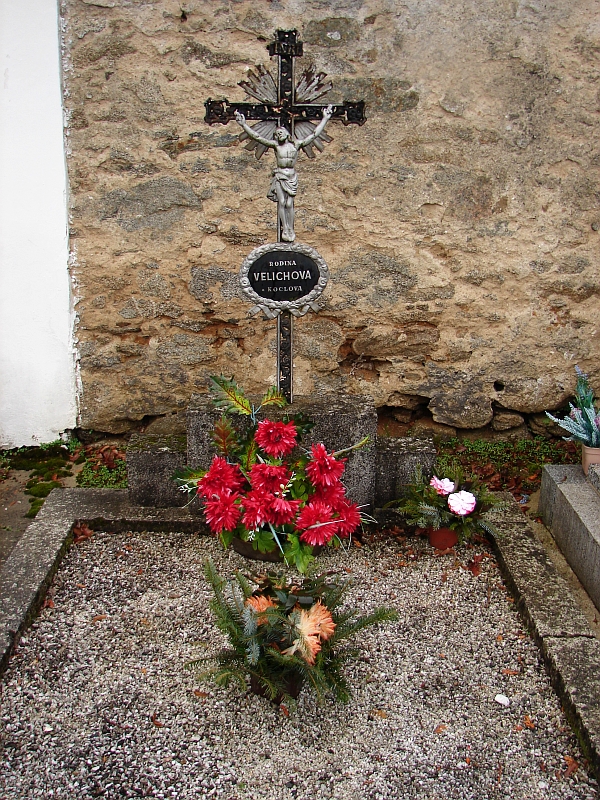 Hrobové místo č. 20 - jednohrob bez náhrobku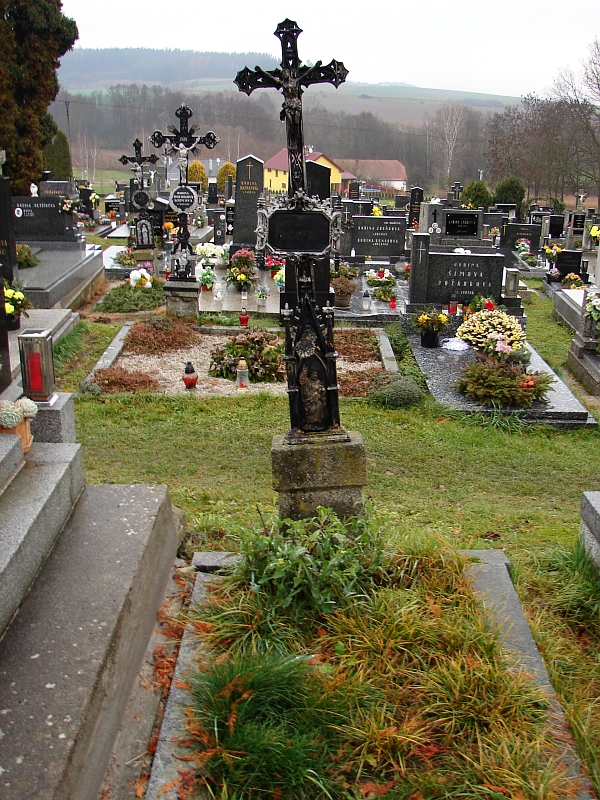 Hrobové místo č.87 – jednohrob, náhrobek s nápisem „ Rodina Košánova“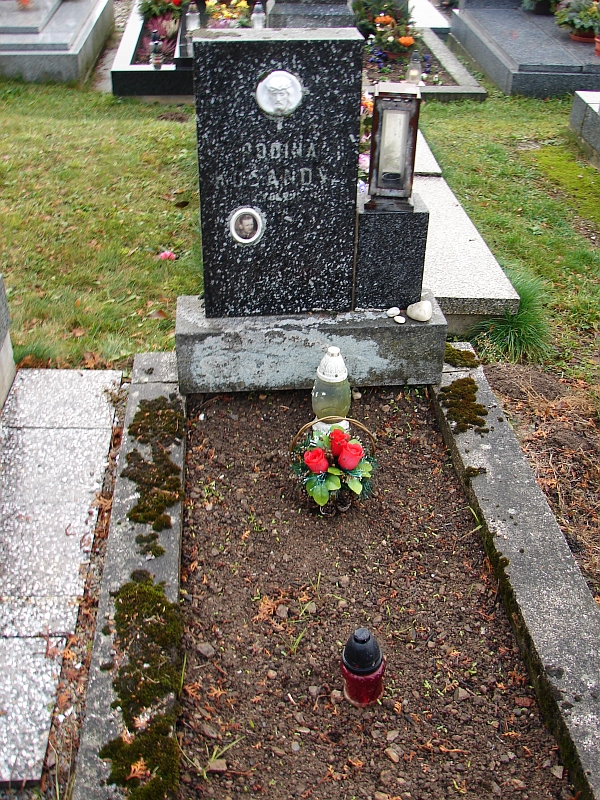 Hrobové místo č. 167 – jednohrob bez náhrobku s nápisem „ Rodina Masákova“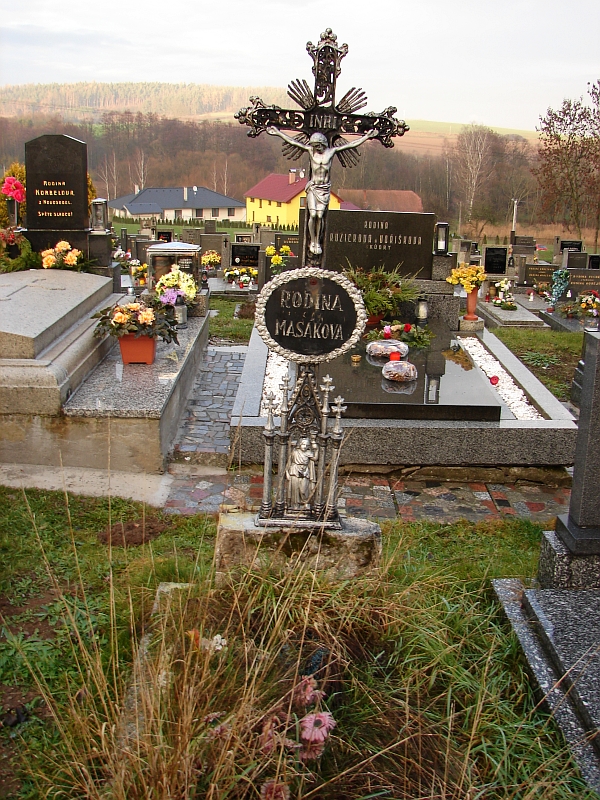 Hrobové místo č.206 jednohrob bez náhrobku s nápisem „ rodina Maříkova a Oplova“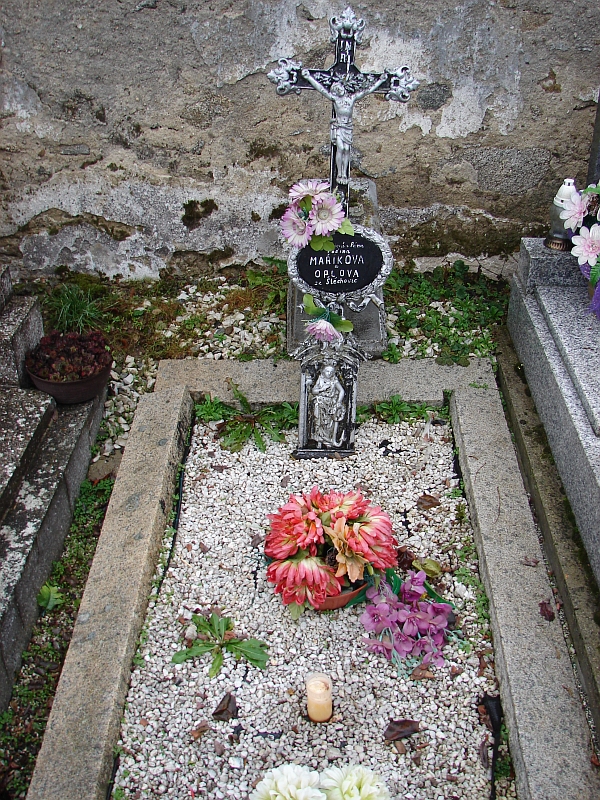 Hrobové místo č. 210 – jednohrob s náhrobkem s nápisem „ Kouřim, Novák“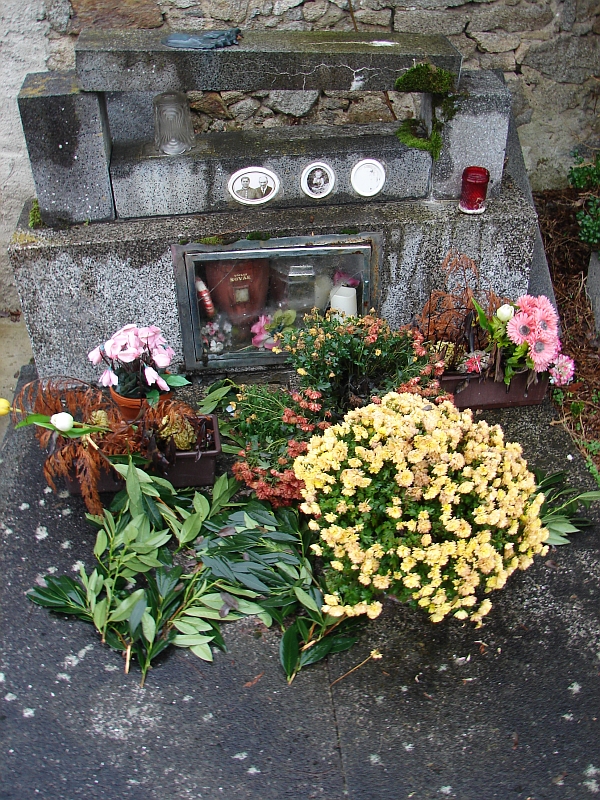 Hrobové místo č. 222 -dvouhrob s náhrobkem, s nápisem „Rodina Mráčkova , Josef Mráček „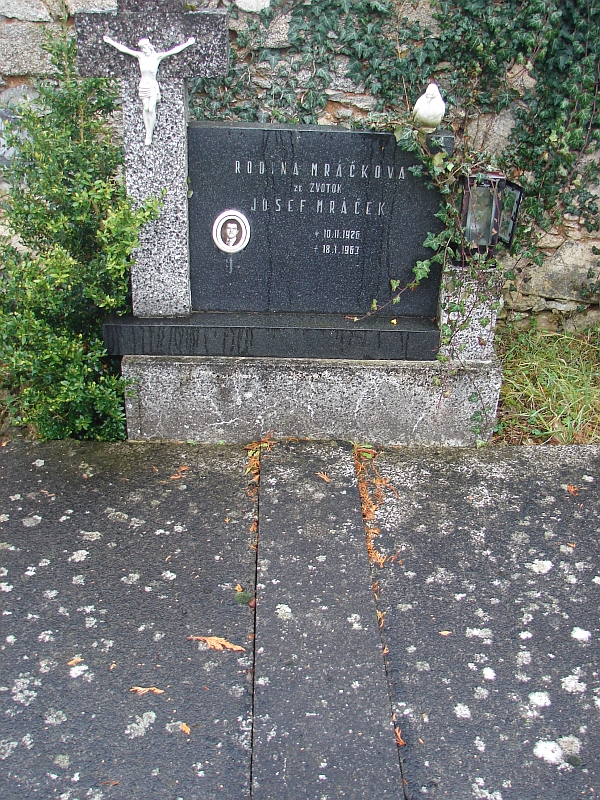 Hrobové místo č. 236 – jednohrob s nárobkem , nápis „Rodina Hodkova a Uhlířova“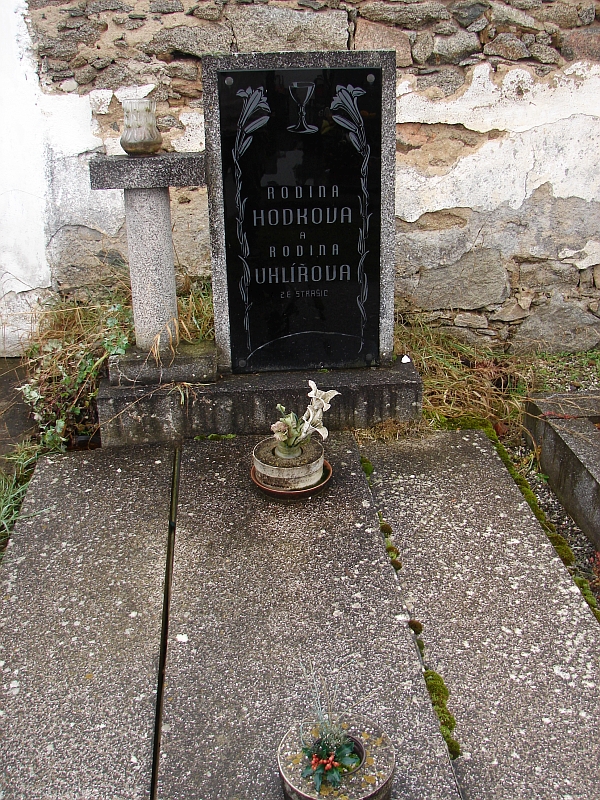 Hrobové místo č. 239 – jednohrob bez názvu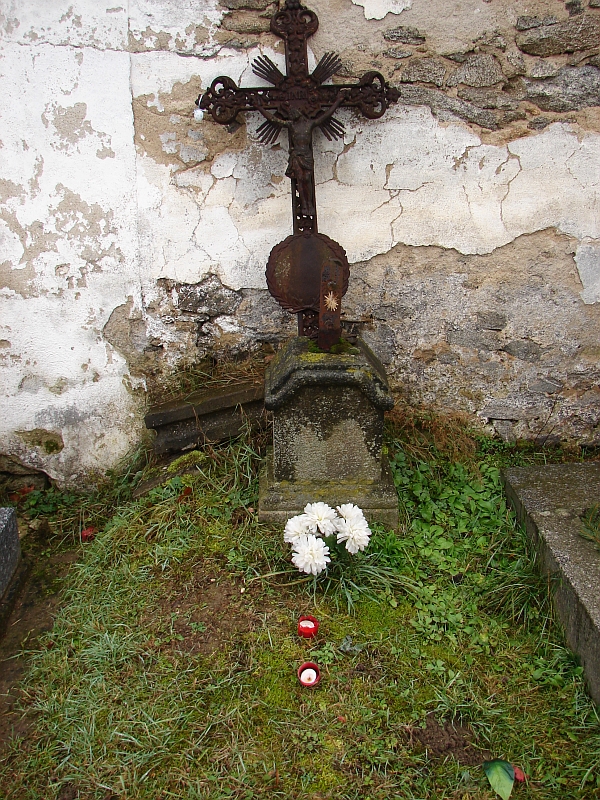 ¨Hrobové místo č.  247  dvojhrob s náhrobkem  - nápis „ Rodina Nových“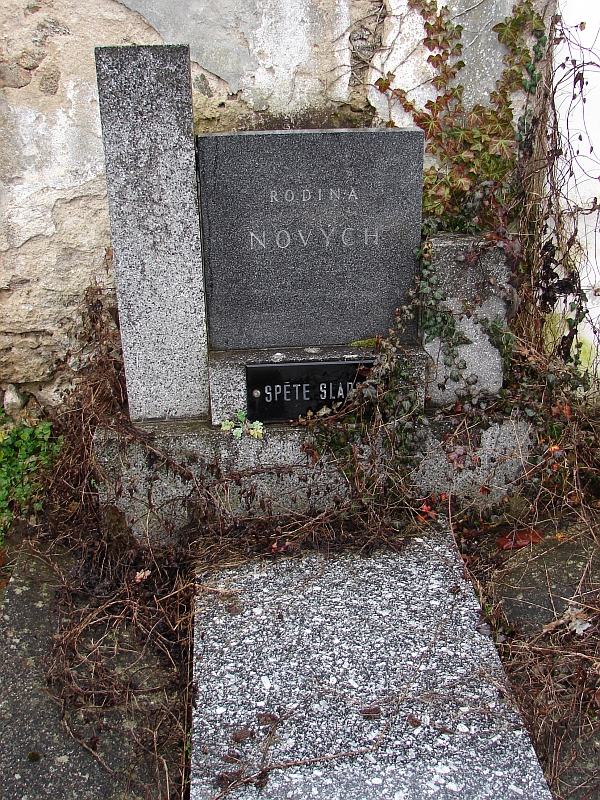 Hrobové místo č. 262 jednohrob s nápisem „ Duškova“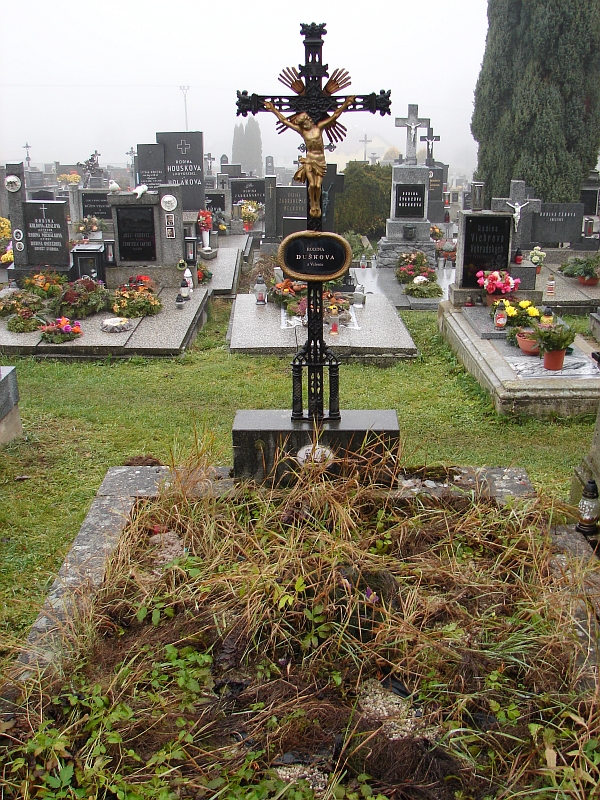 Hrobové místo č. 282 – jednohrob bez nápisu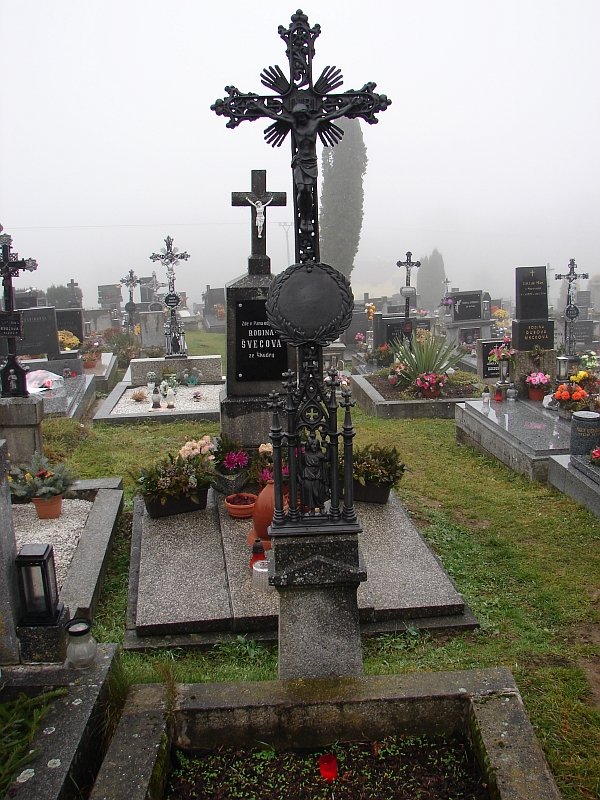 Hrobové místo č. 323 – jednohrob s náhrobkem – nápis „ Rodina Zábránských , Melkova 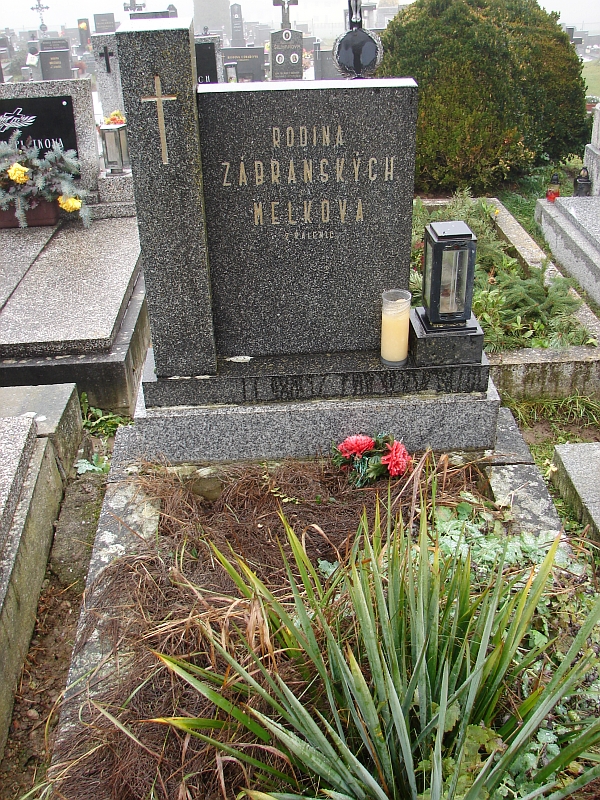 Hrobové místo č. 332 jednohrob bez nápisu¨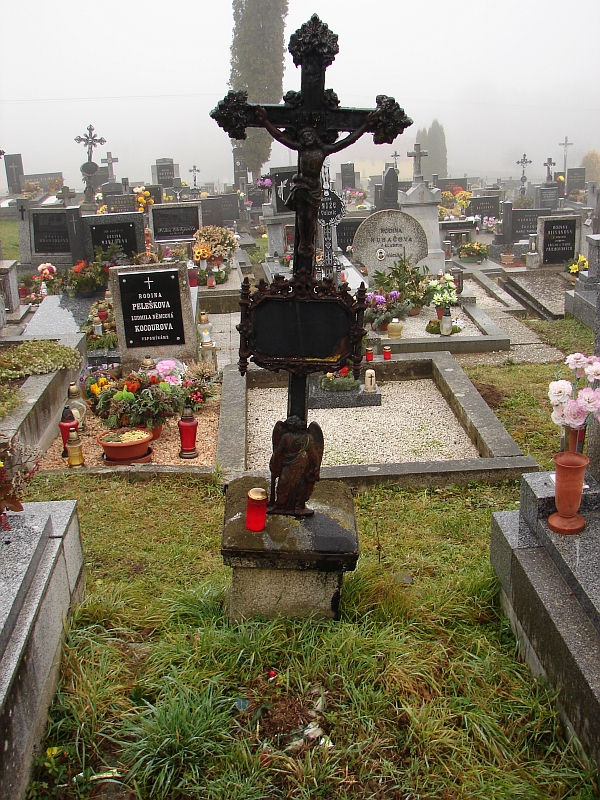 Hrobové místo č. 334  jednohrob s nápisem „ Vaňkova“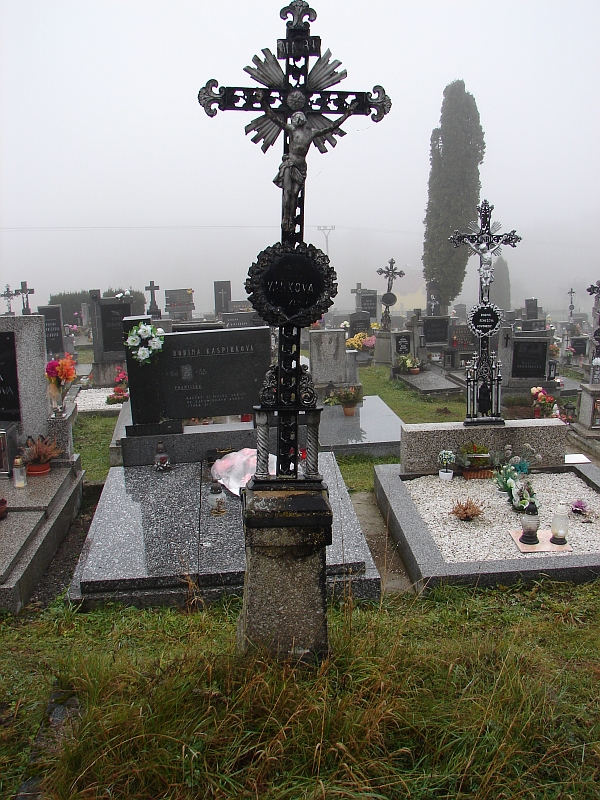 Hrobové místo č. 353 – jednohrob s nápisem „ Vojtěch Pavlovec“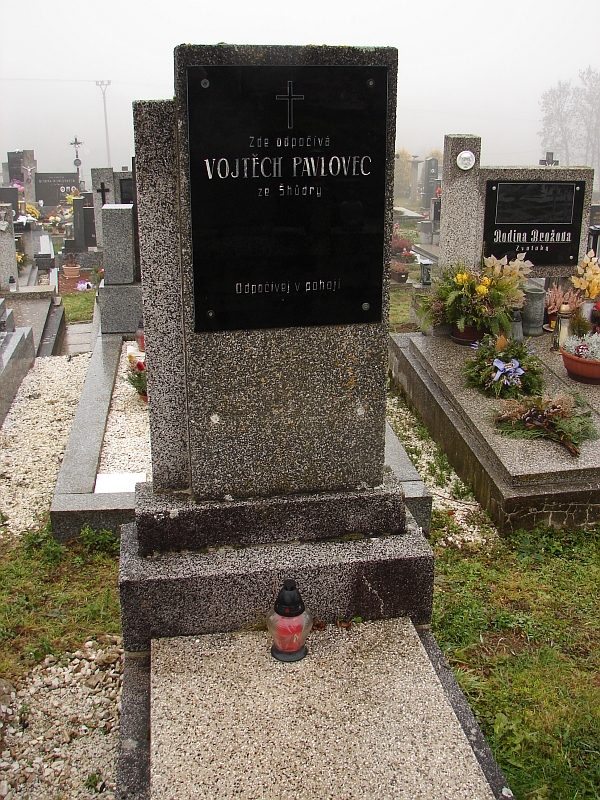 Hrobové místo č. 355 -  jednohrob bez názvu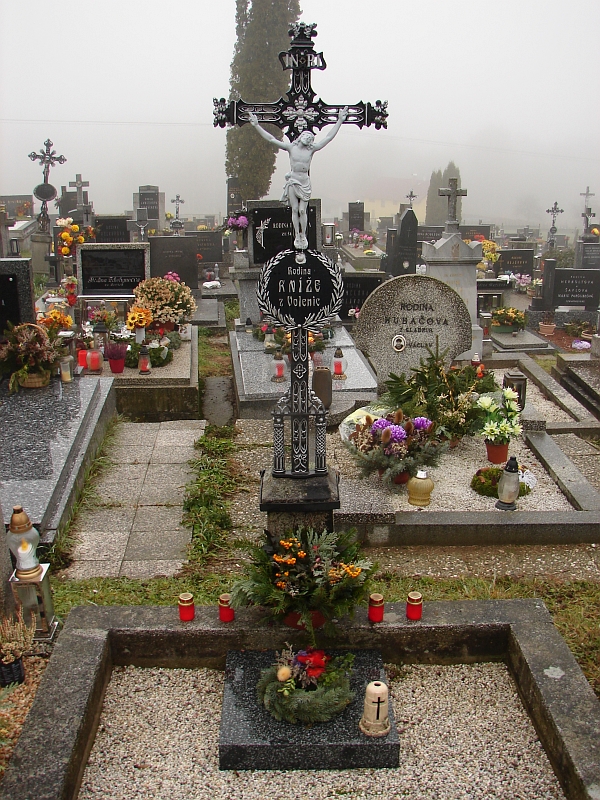 Hrobové místo č.372 – jednohrob s náhrobkem „ Rodina Rejškova“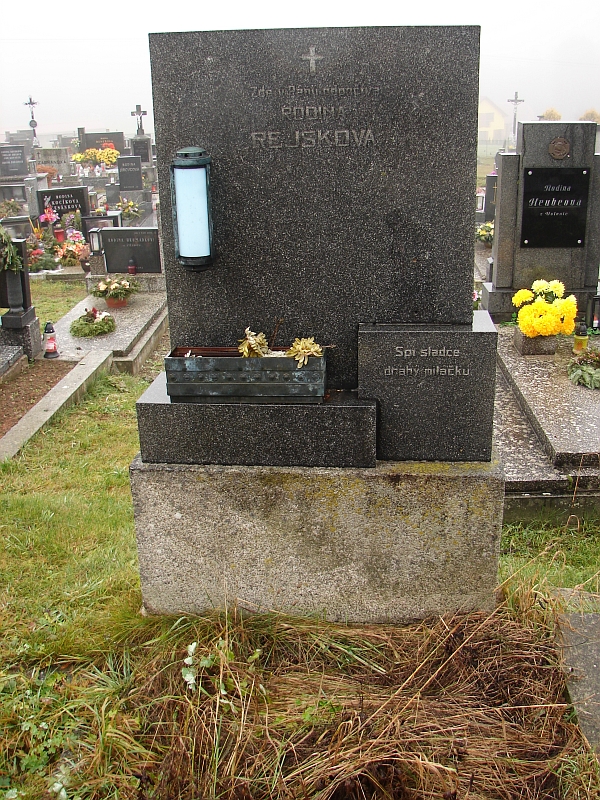 Hrobové místo č. 373 – jednohrob bez názvu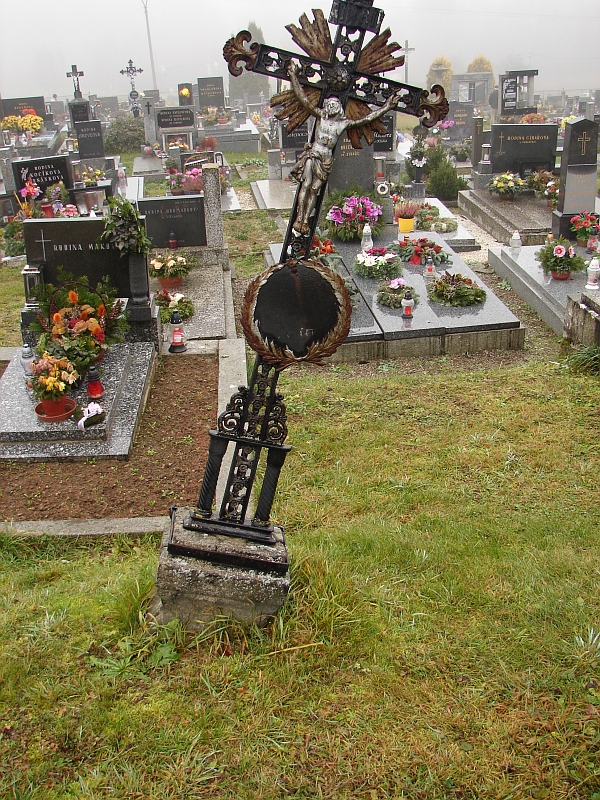 Hrobové místo č.400 – jednohrob bez názvu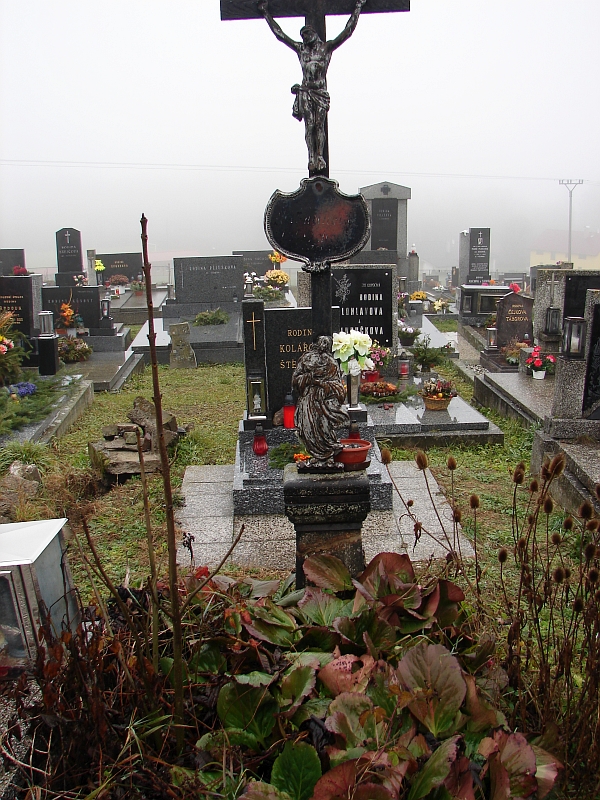 Hrobové místo č. 406 – jednohrob bez názvu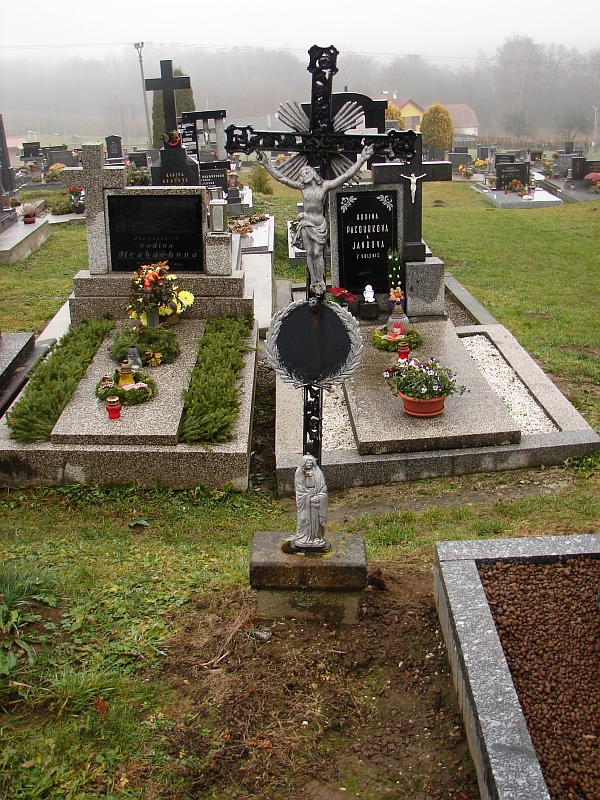 Hrobové místo č.413 – jednohrob bez názvu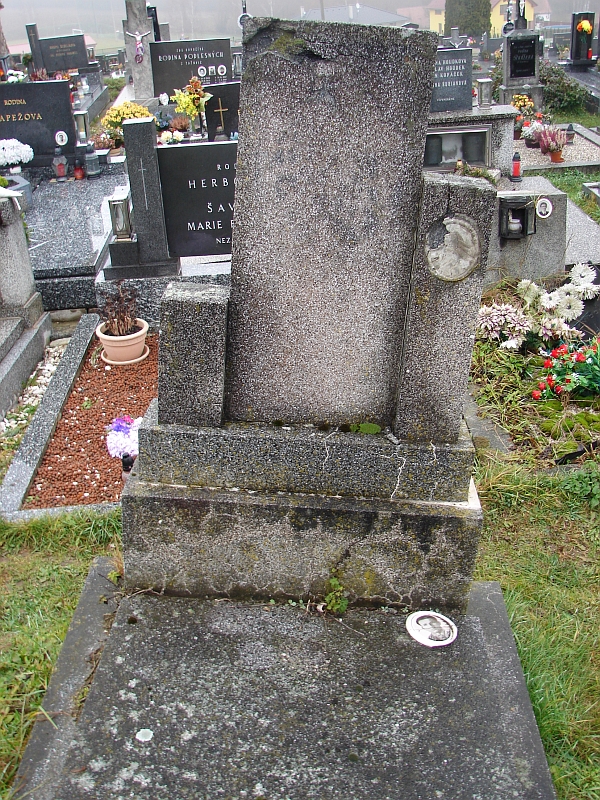 Hrobové místo č.422 – jednohrob s náhrobkem – nápis „ Rodina Ptáčkova“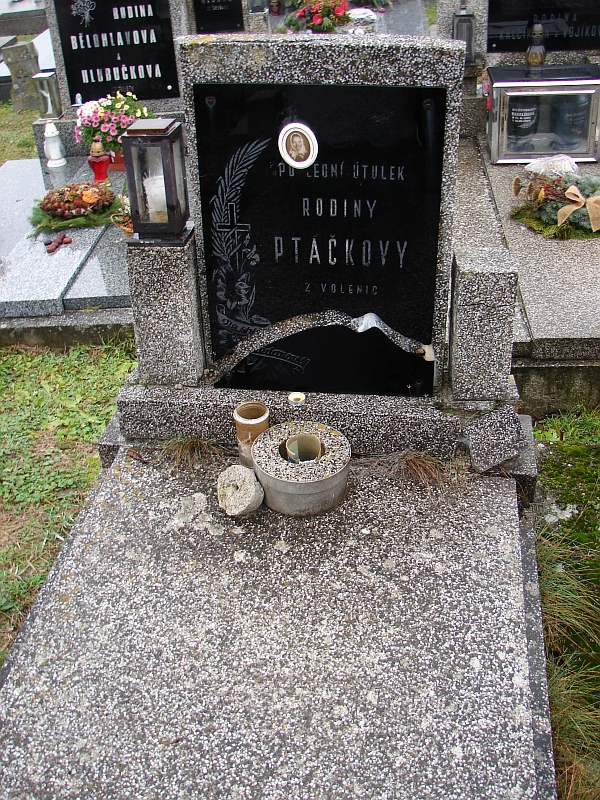 Hrobové místo č. 428 – jednohrob – rodina Hudcova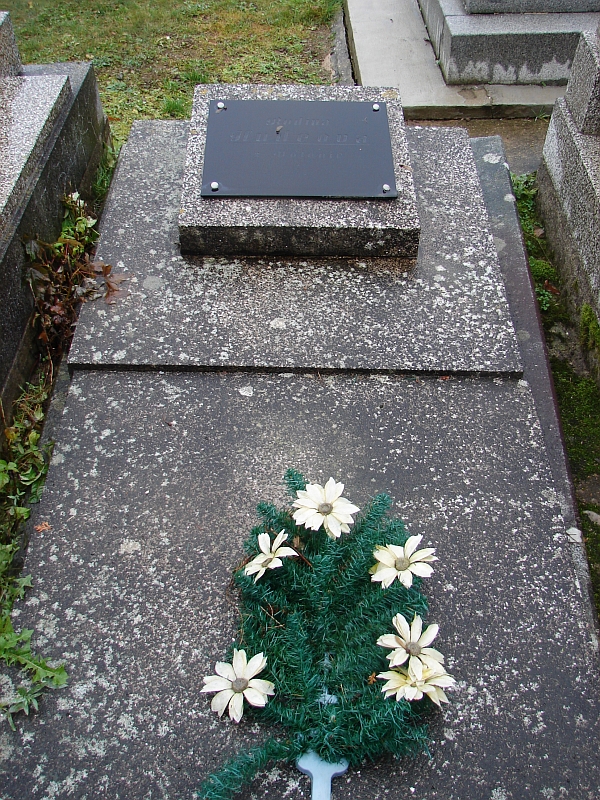 Hrobové  místo č.424 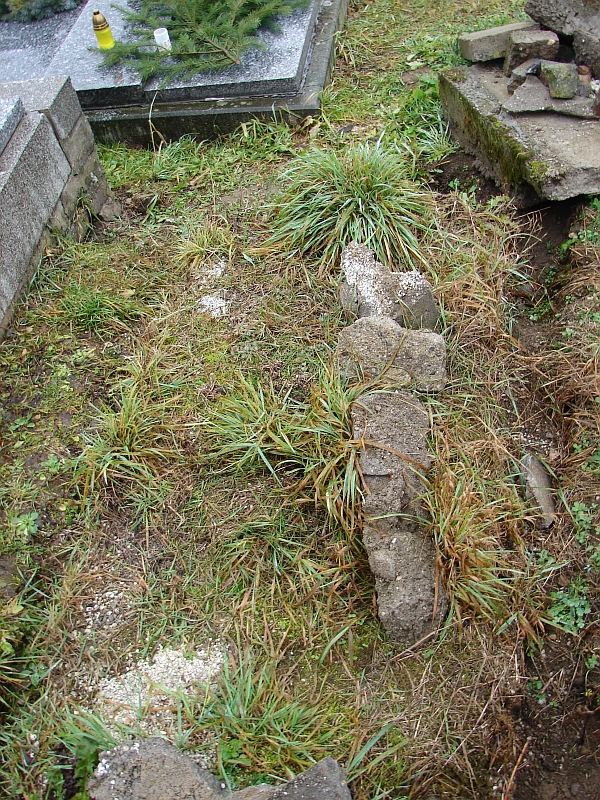 Hrobové místo č. 437 – dvojhrob s náhrobkem, nápis „Rodina Novákova“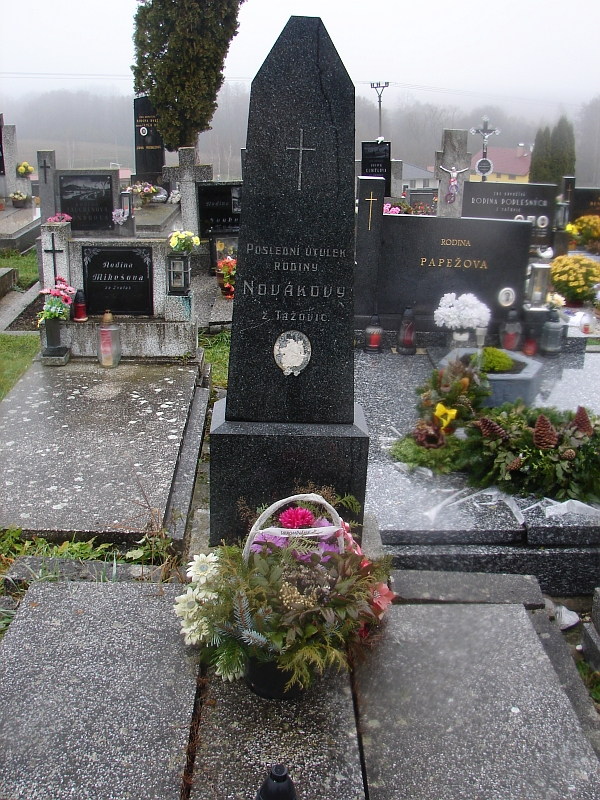 Hrobové místo č. 444 – jednohrob bez názvu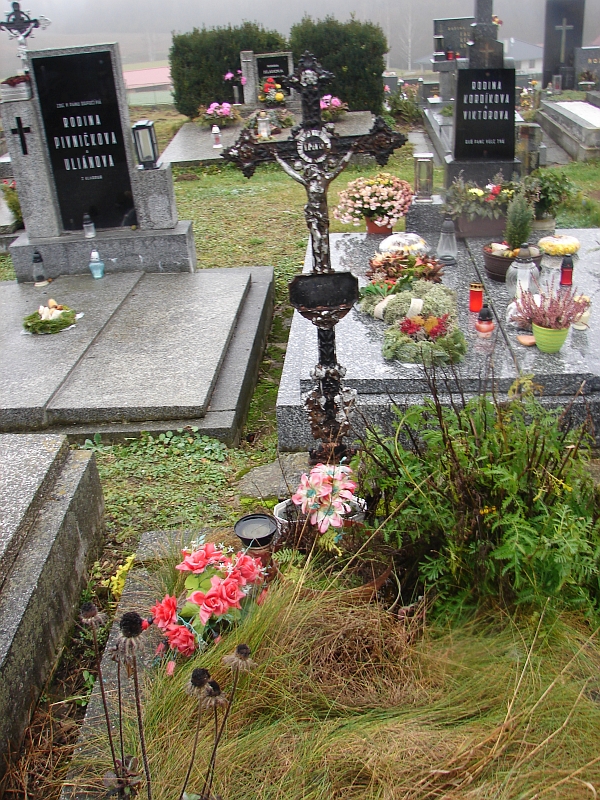 Hrobové místo č. 467 – jednohrob bez názvu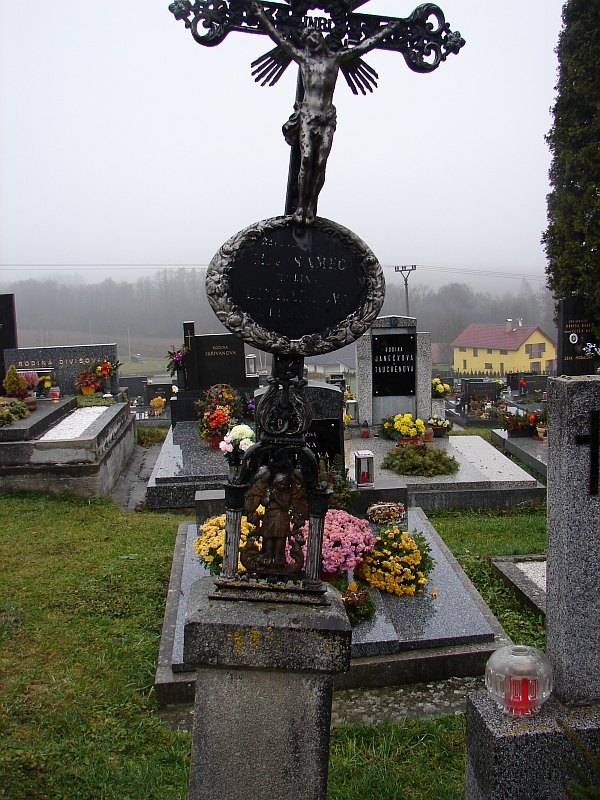 Hrobové místo č.  -470, dvojhrob s náhrobkem, nápis „ Rodina Pivničkova a Uliánova“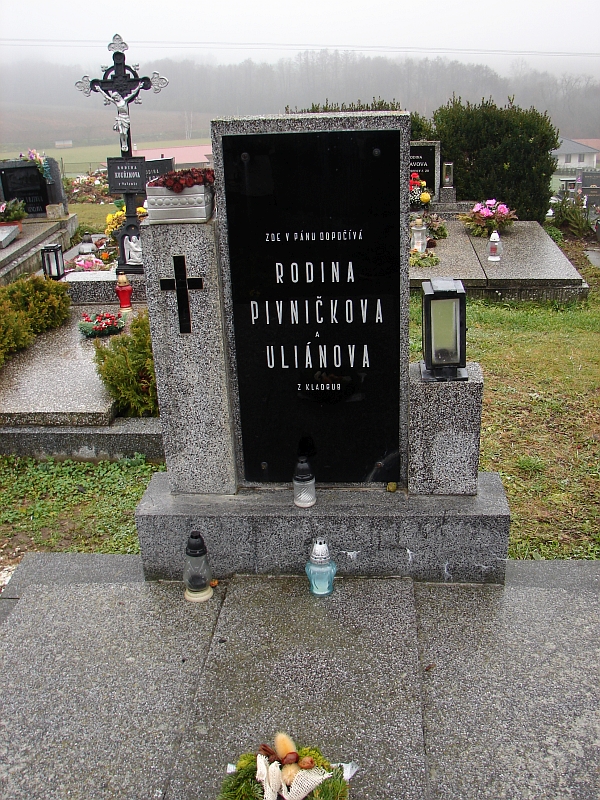 Hrobové místo č.472 – jednohrob  bez náhrobku , nápis „ Kouřimů z Volenic“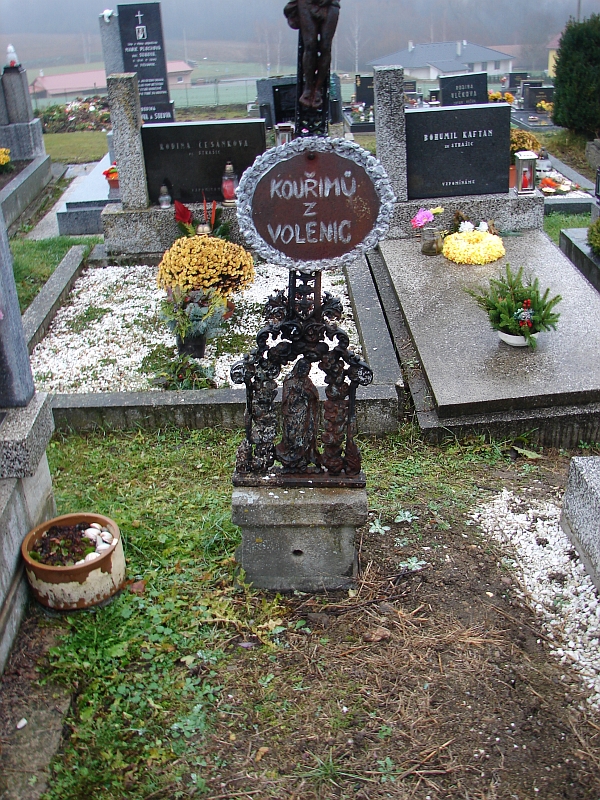 Hrobové místo č 476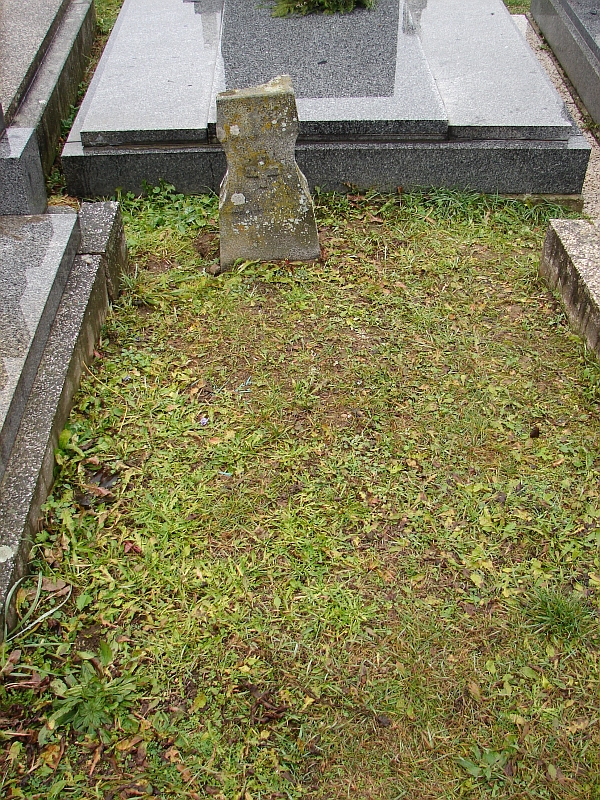 Hrobové místo č. 483 – jednohrob bez názvu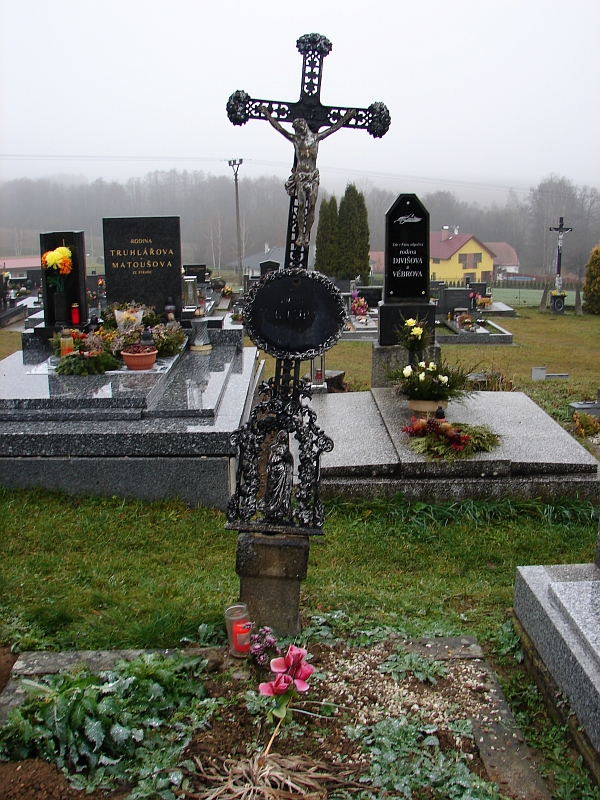 Hrobové místo č.492 – bez názvu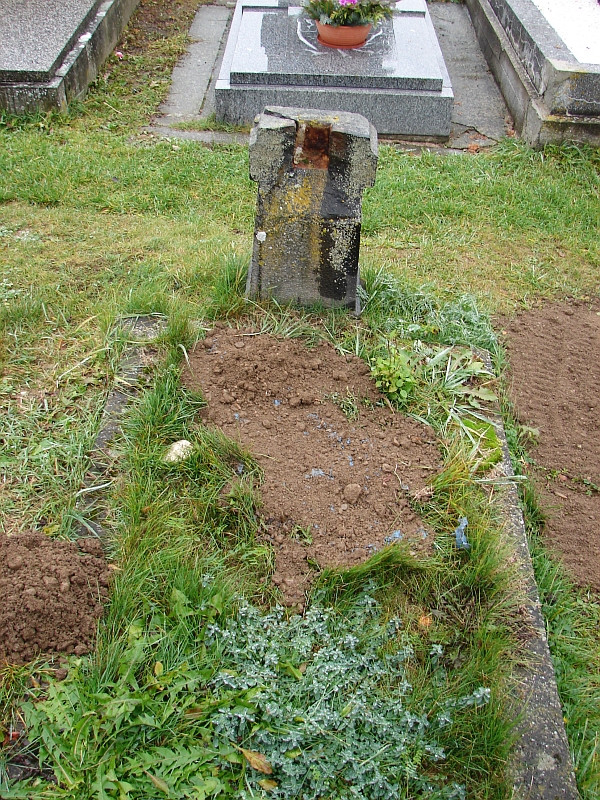 Hrobové místo č. 512  - jednohrob s nápisem „ Rodina Hromádkova“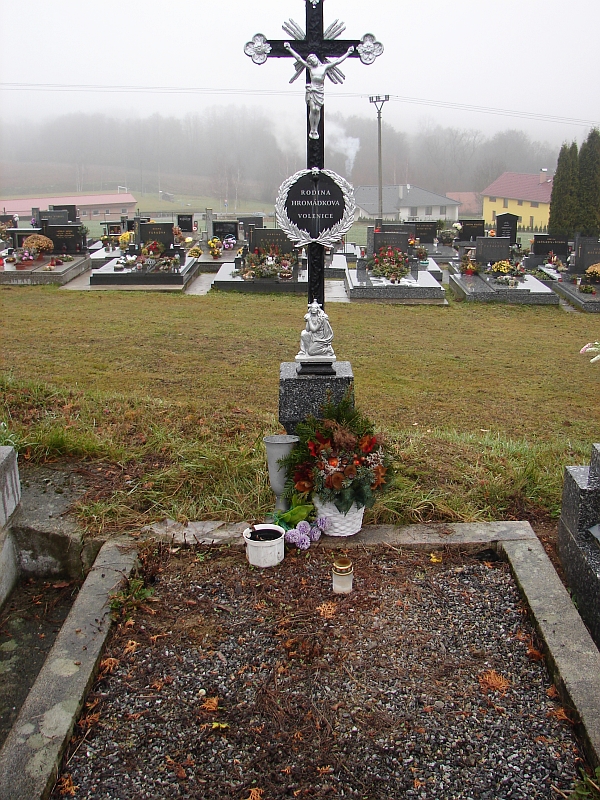 Hrobové místo č.529 – jednohrob bez názvu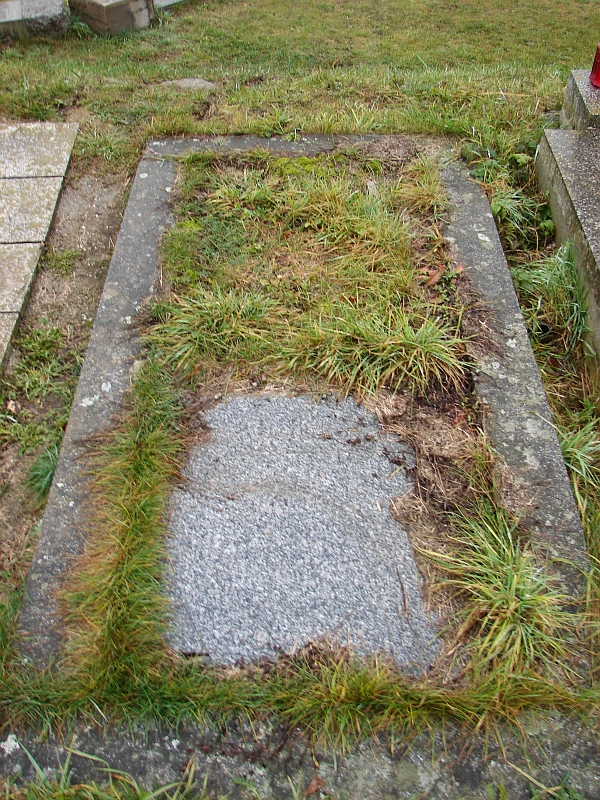 Hrobové místo č. 583 – dvojhrob bez názvu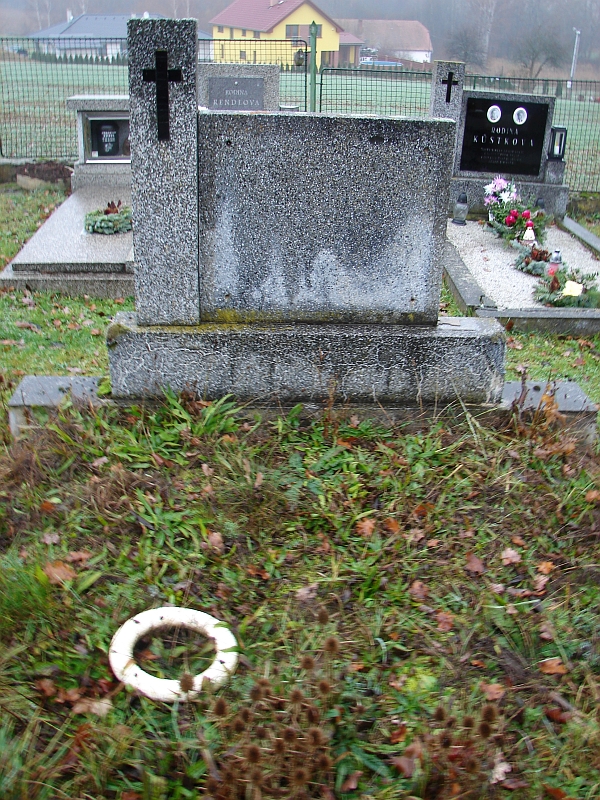 Hrobové místo č.589 – dvojhrob s náhrobkem, nápis „ Rodina Králova z Ohrazenic“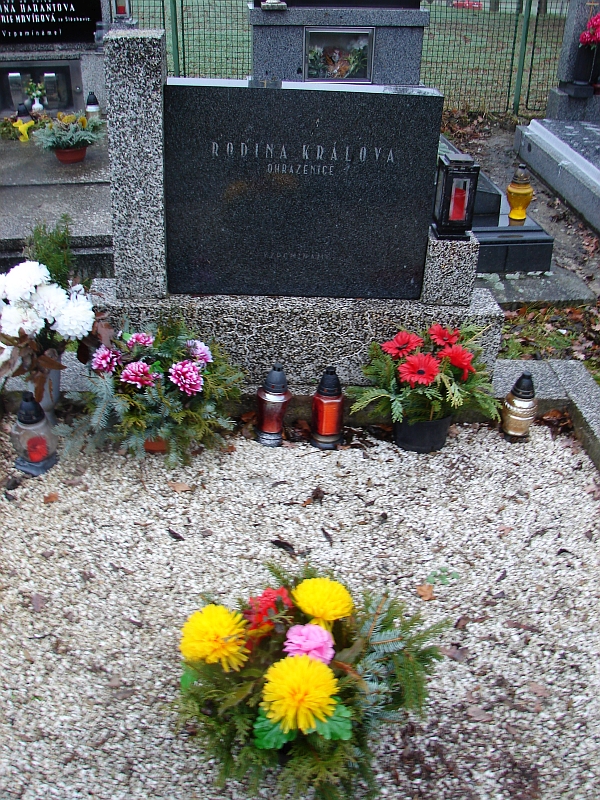 Hrobové místo č. 590 – jednohrob s náhrobkem, nápis“ Rodina Hlavova“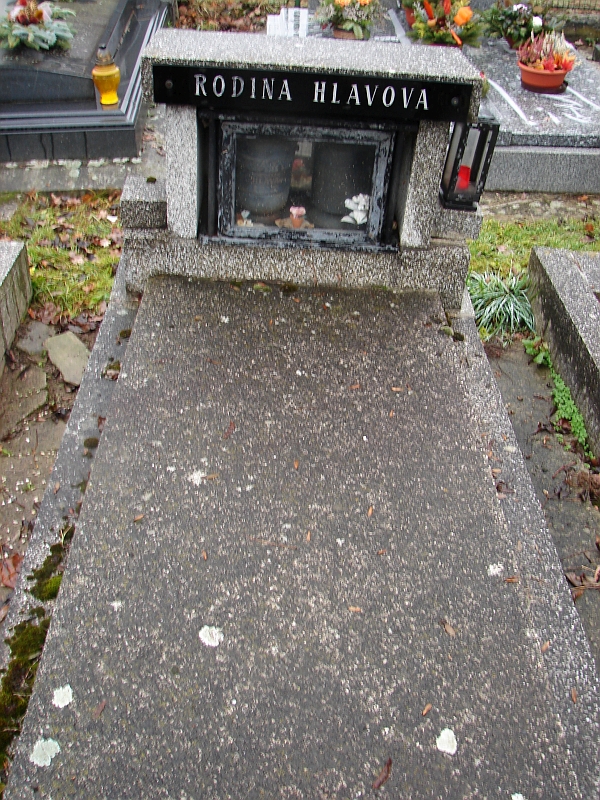 Hrobové místo č.602 – dvojhrob s náhrobkem , nápis“ Zemenova“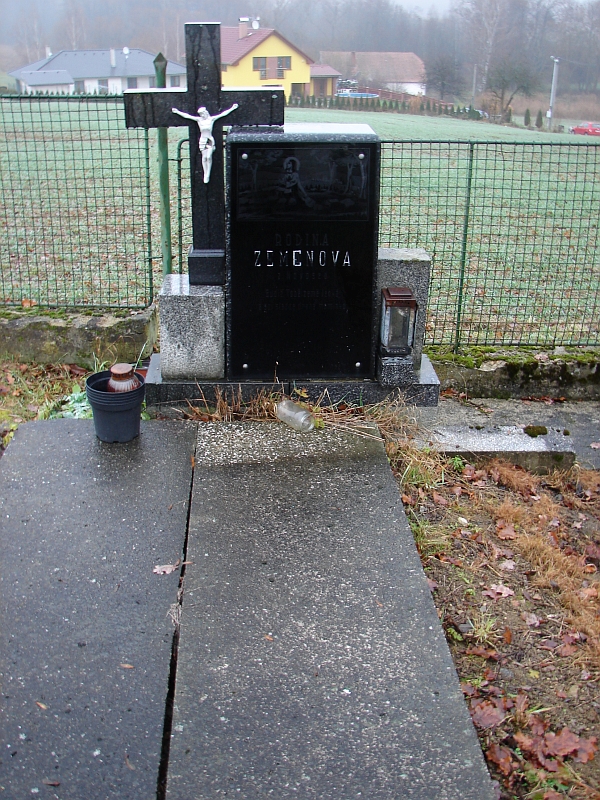 Hrobové místo č.621 – dvojhrob s náhrobkem, nápis „ Rodina Rychtářů“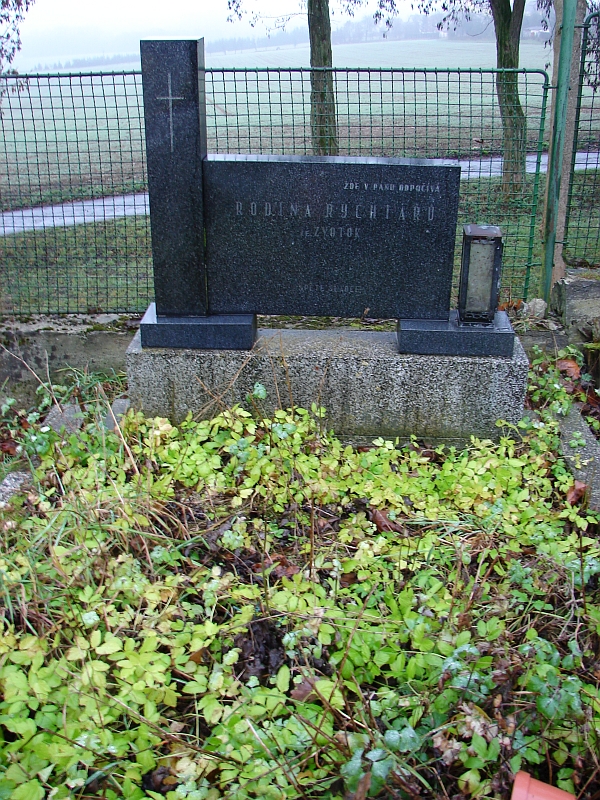 